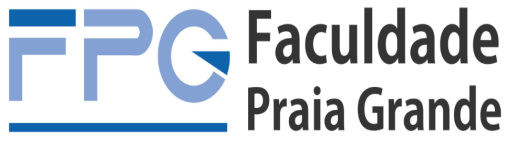 RELATÓRIO DE ATIVIDADEIDENTIFICAÇÃO DO ALUNOIDENTIFICAÇÃO DO ALUNOIDENTIFICAÇÃO DO ALUNOCurso:  DIREITOTurma:Matrícula:Aluno:Aluno:Assinatura:Função/Cargo:Função/Cargo:Função/Cargo:DADOS COMPLEMENTARESRazão Social:CNPJ/CPF:Endereço:Visto do Responsável:IDENTIFICAÇÃO DA ATIVIDADEIDENTIFICAÇÃO DA ATIVIDADETipo de Atividade:Tipo de Atividade:Cidade de Realização:Data:Informações Complementares:Informações Complementares:RELATÓRIO DE ATIVIDADE